Fill and send toReconfigurable Systems Laboratory at Ritsumeikan Universityvia E-mail: ml-rsl-adm@ml.ritsumei.ac.jp or Fax: +81-77-561-2814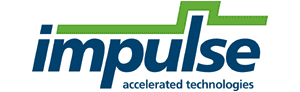 Impulse C/CoDeveloper License Request Formfor Design Competition 2014Notice: Issued license is intended for IEICE RECONF Design Competition 2014, HEART2014 Design Competition, and ICFPT2014 Design Competition purposes only. It is welcome to present or publish papers related to the designs of the competitions.If commercial work or other purposes are done while using this license, 
a payment based on the lease pricing structure is expected.User informationDate:Affiliation:Name:Phone:Address1:Address2:E-mail:MAC address: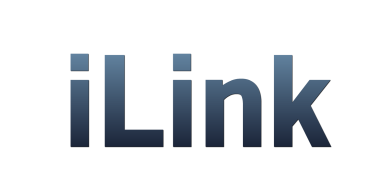 アイリンク合同会社http://www.ilink.co.jp